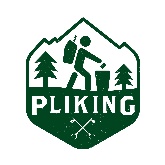 Project/Location: 												                   Contact/Phone: 												Address:														Date Picked Up: 						Signature: 													Date Returned: 						Missing or broken: 												Signature:													QuantityItemQuantityItemOther:Other:Other:Other:Other:QuantityItemQuantityItemOther:Other:Other:Other:Other: